Departamento de Lenguaje y Comunicación                                                                 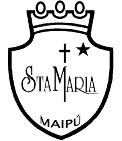 6tos básicosGUÍA DE VOCABULARIO CONTEXTUAL 6to BÁSICOLectura complementaria mes de marzo: El terror del sexto BNOMBRE………………………………………………………………CURSO………………..FECHA………Objetivo:OA12: Aplicar estrategias para determinar el significado de palabras nuevas.Realiza las siguientes actividades con cada una de las oraciones que a continuación se presentan:        Busca en el diccionario el significado de la palabra y un sinónimo.Redacta una oración en la que uses el término trabajado.………………………………………………………………………………………………………………………Ejemplo:Pero si les da pereza envíenle el problema al profesor de matemáticasSignificado: Falta de ganas de trabajar, o de hacer cosas, propia de la persona perezosa. Sinónimos: desgana, flojera, holgazanería.Oración: Casi todos terminamos de realizar el trabajo de artes, solo algunos perezosos no alcanzaron y registraron en el libro de clases un 4.0El profesor me mira con una mirada incrédula, distraída.Significado:________________________________________________________________________________________________________________________________________________________________________Sinónimos:___________________________________________________________________Oración: ____________________________________________________________________________________________________________________________________________________________________________________Así que volvió a casa con cara de niño regañado y mamá furibunda con la pijama debajo del abrigo, salió rumbo al colegio….Significado:________________________________________________________________________________________________________________________________________________________________________Sinónimos: ____________________________________________________________________Oración: ____________________________________________________________________________________________________________________________________________________________________________________Cerré la puerta del salón y me quede en una ahí parado en una encrucijada terrible.Significado:_______________________________________________________________________________________________________________________________________________________________________Sinónimos: ______________________________________________________________________________Oración: ____________________________________________________________________________________________________________________________________________________________________________________Estar ahí, agazapado en la penumbra rodeado de objetos sobrecogedores que me helaban la sangre.Significado:________________________________________________________________________________________________________________________________________________________________________Sinónimos: ____________________________________________________________________Oración:____________________________________________________________________________________________________________________________________________________________________________El olor fétido había dejado de molestarme.Significado:________________________________________________________________________________________________________________________________________________________________________Sinónimos: ____________________________________________________________________Oración:__________________________________________________________________________________________________________________________________________________________________________… y luego se hace la ofendida cuando descubre que la están mirando. Claro …¡la muy hipócrita!Significado:________________________________________________________________________________________________________________________________________________________________________Sinónimos: ____________________________________________________________________Oración:____________________________________________________________________________________________________________________________________________________________________________Había usado ya todas las artimañas, todas las disculpas caseras  todas las excusas médicas para salvarse de la gimnasia.Significado:________________________________________________________________________________________________________________________________________________________________________Sinónimos: ____________________________________________________________________Oración:___________________________________________________________________________________________________________________________________________________________________________Era exagerado, desproporcionado, colosal…. Desocupaba la nevera en cada comida y siempre se quedaba con hambre.Significado:_________________________________________________________________________________________________________________________________________________________________________Sinónimos: ____________________________________________________________________Oración:____________________________________________________________________________________________________________________________________________________________________________